IUFRO – International Union of Forest Research OrganizationsSymbols used in Forest Resources Inventory and ModelingSímbolos usados na Inventariação e Modelação de Recursos Florestais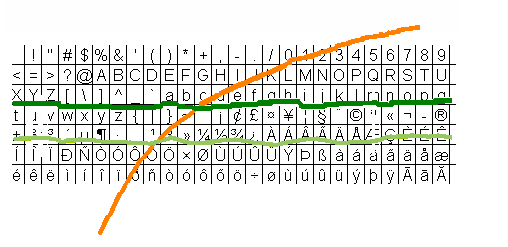 Margarida Tomé, Paula Soares, (add your name after contributing)ÍNDICEINDEXINTRODUCTION	1INTRODUÇÃO	2Tree variables (alphabetic order)	3Variáveis da árvore (ordem alfabética)	3Tree variables (by type of variable)	8Variáveis da árvore (por tipo de variável)	8Diameters and circunferences	8Diâmetros e circunferências	8Heights	9Alturas	9Stem profile	10Perfil do tronco	10Tree volumes	12Volumes da árvore	12Tree biomass	14Biomassas da árvore	14Cork oak specific variables	15Variáveis específicas do sobreiro	15Other tree variables	16Outras variáveis da árvore	16Average tree variables (alphabetic order)	17Variáveis da árvore de área seccional média (ordem alfabética)	17Stand variables (alphabetic order)	18Variáveis do povoamento (ordem alfabética)	18References	22Lista de referências	22INTRODUCTIONIn 1959, IUFRO, the International Union of Forest Research Organizations, has adopted a standardized forest symbology that was later published by Van Soest et al. (1965) as a Technical Bulletin of the Maine Agricultural Experiment Station. The symbology that is now proposed represents an update of the IUFRO symbology.The symbology is based on the English language being common the use of abbreviations of the English words (e.g. total tree height is represented by h, from the English height). However, some symbols are from the German language (e.g., stand basal area is represented by G, from the German Grundfläche), country responsible by the initial development of Silviculture as a science and where IUFRO was founded.When variables were not listed in the Van Soest work, a specific symbology was developed based, when possible, in the same principles that the IUFRO symbology.It was assumed that symbols should be easily recognized, simple and should not be in conflict with mathematical or other symbols commonly found in forest literature.Three types of symbols are presented:tree variables, represented by small letters;mean tree variables, variable symbol plus the g letter, which represents mean tree basal area;e.g., dg, represents the quadratic mean diameterstand variables, represented by capital letters when referred by unit area or small letters when represent the mean, extreme values or particular values of the tree in the stand.e.g.	V represents total stand volume per hectaredmax represents maximum stand diameterhdom represents dominant height, average height of the largest 100 trees per hectareINTRODUÇÃOPerante a inexistência de uma simbologia florestal estandardizada em Portugal, propõe-se uma simbologia baseada no trabalho da IUFRO, inicialmente publicado em 1959, e com uma reimpressão em 1965 pela Estação Experimental de Agricultura de Maine nos EUA (van Soest et al., 1965). Este trabalho foi proposto e aceite pela International Union of Forestry Research – IUFRO. Esta simbologia tem por base a língua inglesa sendo, por isso, frequente o uso de abreviações dos termos em inglês (ex., altura total da árvore representa-se por h, do inglês tree height). Existem contudo alguns símbolos que foram derivados dos termos em alemão (ex., área basal representa-se por G, do alemão Grundfläche), país responsável pelo desenvolvimento inicial da Silvicultura como ciência e onde foi fundada a IUFRO. Quando as variáveis não foram referidas no trabalho de Van Soest definiu-se uma simbologia própria mas baseada, sempre que possível, nos mesmos princípios que a simbologia IUFRO. Nesta 2ª versão de Símbolos Usados na Inventariação e Modelação de Recursos Florestais acrescenta-se, em relação à 1ª versão (GIMREF, 2003), designações em inglês e novas variáveis e listam-se os símbolos por ordem alfabética e por tipo de variáveis.Na elaboração desta lista teve-se em conta que os símbolos devem ser de fácil reconhecimento, facilmente escritos e que não devem entrar em conflito com símbolos matemáticos ou outros já frequentes na literatura florestal. Apresentam-se três tipos de listagens: variáveis da árvore, representadas por letras minúsculas;variáveis da árvore média do povoamento, representadas pelo símbolo referente à variável e pela letra g, que representa a árvore de área seccional média; ex.: dg representa o diâmetro da árvore de área seccional média do povoamento;variáveis do povoamento, que podem ser representadas por letras maiúsculas, quando se referem por unidade de área, ou por letras minúsculas quando são médias ou valores extremos ou particulares do povoamento; ex.:	V representa o volume total por hectaredmax representa o diâmetro máximo do povoamentohdom representa a altura dominante, média das alturas de um determinado número de árvores mais grossas do povoamentoTree variables (alphabetic order)Variáveis da árvore (ordem alfabética)Tree variables (by type of variable)Variáveis da árvore (por tipo de variável) Diameters and circunferencesDiâmetros e circunferênciasHeightsAlturasStem profilePerfil do troncoTree volumesVolumes da árvoreTree biomassBiomassas da árvoreCork oak specific variablesVariáveis específicas do sobreiroOther tree variablesOutras variáveis da árvoreAverage tree variables (alphabetic order)Variáveis da árvore de área seccional média (ordem alfabética)Stand variables (alphabetic order)Variáveis do povoamento (ordem alfabética)ReferencesLista de referênciasGIMREF, 2003. Lista de Símbolos Utilizados na Modelação de Recursos Florestais. Relatórios Técnicos do GIMREF, nº 1/2003.van Soest, J.; Ayral, P.; Schober, R.; Hummel, F. C., 1965. The Standardization of Symbols in  Mensuration - IUFRO. 2ª edição, Boletim Técnico nº 15, Maine Agricultural Experiment Station.Symbol SímboloUnit UnidadeDescriptionDescriçãobtmmbark thicknessespessura de cascaccmcircumference or girth over bark at breast height (1.30 m)circunferência, com casca, à altura do peito (1.30 m)cam2crown areaárea da copaclmcrown lengthprofundidade da copacr-crown ratioproporção de copacrdimcrown radius along the direction iraio de copa na direcção ictmmcork thicknessespessura da cortiçactabmmcork thickness after boilingespessura da cortiça depois da cozeduractbbmmcork thickness before boilingespessura da cortiça antes da cozeduracucmcircumference or girth under bark at breast height (1.30 m)circunferência sem casca à altura do peito (1.30 m)cwmcrown widthdiâmetro da copacwimcrown diameter measured along direction idiâmetro da copa na direcção idcmdiameter over bark at breast height (1.30 m)diâmetro com casca à altura do peito (1.30 m)d1, d2cmperpendicular diameters over bark at breast height (1.30 m)diâmetros com casca cruzados à altura do peito (1.30 m)dcbcmdiameter at the base of the crowndiâmetro na base da copadicmdiameter over bark at height hi (m)diâmetro com casca à altura hi (m)di1, di2cmperpendicular diameters over bark at height hi (m)diâmetros com casca cruzados à altura hi (m)dtcmtop diameter over barkdiâmetro com casca na base da bicadaducmdiameter under bark at breast height (1.30 m)diâmetro sem casca à altura do peito (1.30 m)du1, du2cmperpendicular diameters under bark at breast height (1.30 m)diâmetros sem casca cruzados à altura do peito (1.30 m)duicmdiameter under bark at height hi (m)diâmetro sem casca à altura hi (m)dui1, dui2cmperpendicular diameters under bark at height hi (m)diâmetros sem casca cruzados à altura hi (m)dutcmtop diameter under barkdiâmetro sem casca na base da bicadaf-form coefficientcoeficiente de formagcm2tree basal areaárea seccional, área basal da árvorehmtotal tree heightaltura total da árvoreh1brmheight to the first green branchaltura do primeiro ramo verdehbifmstem bifurcation heightaltura da bifurcaçãohcbmheight to the base of the crownaltura da base da copahdmaxmmaximum debarked heightaltura de descortiçamento máximahdsmdebarked height in the stemaltura de descortiçamento no fustehdtmtotal debarked heightaltura de descortiçamento totalhdvmvertical debarked heightaltura de descortiçamento verticalhimheight corresponding to diameter dialtura na árvore correspondente ao diâmetro dihi%mheight corresponding to i% of total heightaltura correspondente a i% da altura totalhsmstem height altura do fustehstmstump heightaltura do cepohtdmheight to top diameteraltura da base da bicadahum%Relative water contentteor de humidadeidcmdiameter incrementacréscimo em diâmetroihmheight incrementacréscimo em alturaivm3tree volume incrementacréscimo em volume da árvorelam2leaf areaárea foliarlbr1dmtotal debarked length in 1st order branchescomprimento descortiçado total nas ramificações de 1ª ordem (pernadas) lbr1dimtotal debarked length in 1st order branches till height hi (m)comprimento descortiçado nas ramificações de 1ª ordem (pernadas) até à altura hi (m)lbr2dmtotal debarked length in 2nd order branches comprimento descortiçado total nas ramificações de 2ª ordem (braças) lbr2dimtotal debarked length in 2nd order branches till height hi (m)comprimento descortiçado nas ramificações de 2ª ordem (braças) até à altura hi (m)ltmlength of the tree topcomprimento da bicadanbrdi-number of branches of order i (i=1: 1st order; i=2: 2nd order; etc) already debarkednúmero de ramificações de ordem i (i=1: pernadas; i=2: braças; i=3: ramos; etc) já descortiçadasnbri-number of branches of order i (i=1: 1st order; i=2: 2nd order; etc)número de ramificações de ordem i (i=1: pernadas; i=2: braças; i=3: ramos, etc.)pvdi-proportion of volume over bark up to top diameter di (cm)proporção do volume com casca até ao diâmetro di (cm)pvhi-proportion of volume over bark up to height hiproporção de volume com casca até à altura hipvudi-proportion of volume under bark up to top diameter di (cm)proporção do volume sem casca até ao diâmetro di (cm)pvuhi-proportion of volume under bark up to height hiproporção de volume sem casca até à altura hislam2kg-1specific leaf areaárea foliar específicatyearsanostree ageidade da árvoretdanosyearstree age at d levelidade da árvore ao nível do dvm3tree volume over bark and with stump, tree total volume (to the tip of the tree)volume da árvore com casca e com cepo, volume total da árvorev_stm3tree volume over bark and without stumpvolume da árvore com casca e sem cepovbm3tree bark volume with stumpvolume da casca da árvore com cepovb_stm3tree bark volume without stumpvolume da casca da árvore sem cepovbdim3tree bark volume with stump to top diameter di (cm) volume da casca da árvore com cepo para um diâmetro de desponta di (cm)vbhim3tree bark volume with stump to height hi (m)volume da casca da árvore com cepo para uma altura de desponta hi (m)vdim3tree volume over bark and with stump to top diameter di (cm)volume da árvore com casca e com cepo para um diâmetro de desponta di (cm)vhim3tree volume over bark and with stump to height hi (m)volume da árvore com casca e com cepo para uma altura de desponta hi (m)vmdim3tree merchantable volume over bark (without stump) to top diameter di (cm)volume mercantil da árvore com casca (sem cepo) para um diâmetro de desponta di (cm)vmhim3tree merchantable volume over bark (without stump) to height hi (m)volume mercantil da árvore com casca (sem cepo) para uma altura de desponta hi (m)vmudim3tree merchantable volume under bark (without stump) to top diameter di (cm)volume mercantil da árvore sem casca (sem cepo) para um diâmetro de desponta di (cm)vmuhim3tree merchantable volume under bark (without stump) to height hi (m)volume mercantil da árvore sem casca (sem cepo) para uma altura de desponta hi (m)vsm3stem volume with bark and with stumpvolume do fuste com casca e com cepovs_stm3stem volume with bark and without stumpvolume do fuste com casca e sem cepovstm3stump volume over barkvolume do cepo com cascavstum3stump volume under barkvolume do cepo sem cascavsum3stem volume without bark and with stumpvolume do fuste sem casca e com cepovsu_stm3stem volume without bark and without stumpvolume do fuste sem casca e sem cepovtm3volume of the tree topvolume da bicadavum3tree volume under bark and with stumpvolume da árvore sem casca e com cepovu_stm3tree volume under bark and without stumpvolume da árvore sem casca e sem cepovudim3tree volume under bark and with stump to top diameter di (cm) volume da árvore sem casca e com cepo até um diâmetro de desponta di (cm)vuhim3tree volume under bark and with stump to height hi (m) volume da árvore sem casca e com cepo para uma altura de desponta hi (m)wkgtree total biomassbiomassa total da árvorewakgtree aboveground biomassbiomassa aérea da árvorewbkgtree stem bark biomassbiomassa da casca do tronco da árvorewbrkgtree branches biomass (with bark)biomassa dos ramos da árvore (inclui casca) wbrikgtree biomass of branches of order i (i=1: 1st order; i=2: 2nd order; etc) with barkbiomassa das ramificações de ordem i (i=1: pernadas; i=2: braças; i=3: ramos; etc) da árvore com cascawbstkgtree stump bark biomassbiomassa da casca do cepo da árvorewckgtree cone biomassbiomassa das pinhas da árvorewcmkgtree mature cork biomassbiomassa de cortiça amadia da árvorewcrkgtree crown biomassbiomassa da copa da árvorewcvkgtree virgin cork biomassbiomassa de cortiça virgem da árvorewdbkgtree dead stem bark biomassbiomassa morta da casca do tronco da árvorewdbrkgtree dead branches biomass (with bark)biomassa morta dos ramos (com casca) da árvorewdlkgtree dead leaves biomassbiomassa morta das folhas da árvorewlkgtree leaf biomassbiomassa das folhas da árvorewrkgtree root/belowground biomass (with stump)biomassa das raízes (inclui cepo) da árvorewskgtree stem biomassbiomassa do fuste da árvorewstkgtree stump biomass (with bark)biomassa do cepo (com casca) da árvorewstukgtree stump biomass (without bark)biomassa do cepo (sem casca) da árvorewwkgtree stem biomassbiomassa do lenho da árvoreyd-tree debarking yearano de descortiçamento da árvoreSymbol SímboloUnit UnidadeDescriptionDescriçãoccmcircumference or girth over bark at breast height (1.30 m)circunferência, com casca, à altura do peito (1.30 m)cucmcircumference or girth under bark at breast height (1.30 m)circunferência sem casca à altura do peito (1.30 m)cwmcrown widthdiâmetro da copacwimcrown diameter measured along direction idiâmetro da copa na direcção idcmdiameter over bark at breast height (1.30 m)diâmetro com casca à altura do peito (1.30 m)d1, d2cmperpendicular diameters over bark at breast height (1.30 m)diâmetros com casca cruzados à altura do peito (1.30 m)dcbcmdiameter at the base of the crowndiâmetro na base da copadtcmtop diameter over barkdiâmetro com casca na base da bicadaducmdiameter under bark at breast height (1.30 m)diâmetro sem casca à altura do peito (1.30 m)du1, du2cmperpendicular diameters under bark at breast height (1.30 m)diâmetros sem casca cruzados à altura do peito (1.30 m)dutcmtop diameter under barkdiâmetro sem casca na base da bicadagcm2tree basal areaárea seccional, área basal da árvoreidcmdiameter incrementacréscimo em diâmetroSymbol SímboloUnit UnidadeDescription Descriçãoclmcrown lengthprofundidade da copacr-crown ratioproporção de copahmtotal tree heightaltura total da árvoreh1brmheight to the first green branchaltura do primeiro ramo verdehbifmstem bifurcation heightaltura da bifurcaçãohcbmheight to the base of the crownaltura da base da copahdmaxmmaximum debarked heightaltura de descortiçamento máximahdsmdebarked height in the stemaltura de descortiçamento no fustehdtmtotal debarked heightaltura de descortiçamento totalhdvmvertical debarked heightaltura de descortiçamento verticalhsmstem heightaltura do fustehstmstump heightaltura do cepohtdmheight to top diameteraltura da base da bicadaihmheight incrementacréscimo em alturaSymbol SímboloUnit UnidadeDescription Descriçãodicmdiameter over bark at height hi (m)diâmetro com casca à altura hi (m)di1, di2cmperpendicular diameters over bark at height hi (m)diâmetros com casca cruzados à altura hi (m)duicmdiameter under bark at height hi (m)diâmetro sem casca à altura hi (m)dui1, dui2cmperpendicular diameters under bark at height hi (m)diâmetros sem casca cruzados à altura hi (m)himheight corresponding to diameter dialtura na árvore correspondente ao diâmetro dihi%mheight corresponding to i% of total heightaltura correspondente a i% da altura totallbr1dimtotal debarked length in 1st order branches till height hi (m)comprimento descortiçado nas ramificações de 1ª ordem (pernadas) até à altura hi (m)pvdi-proportion of volume over bark up to top diameter di (cm)proporção do volume com casca até ao diâmetro di (cm)pvhi-proportion of volume over bark up to height hiproporção de volume com casca até à altura hipvudi-proportion of volume under bark up to top diameter di (cm)proporção do volume sem casca até ao diâmetro di (cm)pvuhi-proportion of volume under bark up to height hiproporção de volume sem casca até à altura hivbdim3bark volume with stump to top diameter di (cm) volume da casca com cepo para um diâmetro de desponta di (cm)vbhim3bark volume with stump to height hi (m)volume da casca com cepo para uma altura de desponta hi (m)vdim3volume over bark and with stump to top diameter di (cm)volume com casca e com cepo para um diâmetro de desponta di (cm)vhim3volume over bark and with stump to height hi (m)volume com casca e com cepo para uma altura de desponta hi (m)vmdim3merchantable volume over bark (without stump) to top diameter di (cm)volume mercantil com casca (sem cepo) para um diâmetro de desponta di (cm)vmhim3merchantable volume over bark (without stump) to height hi (m)volume mercantil com casca (sem cepo) para uma altura de desponta hi (m)vmudim3merchantable volume under bark (without stump) to top diameter di (cm)volume mercantil sem casca (sem cepo) para um diâmetro de desponta di (cm)vmuhim3merchantable volume under bark (without stump) to height hi (m)volume mercantil sem casca (sem cepo) para uma altura de desponta hi (m)vudim3volume under bark and with stump to top diameter di (cm) volume sem casca e com cepo até um diâmetro de desponta di (cm)vuhim3volume under bark and with stump to height hi (m) volume sem casca e com cepo para uma altura de desponta hi (m)Symbol SímboloUnit UnidadeDescription Descriçãoivm3tree volume incrementacréscimo em volume da árvorevm3tree volume over bark and with stump, total volume (to the tip of the tree)volume da árvore com casca e com cepo, volume totalv_stm3tree volume over bark and without stumpvolume da árvore com casca e sem cepovbm3tree bark volume with stumpvolume da casca da árvore com cepovb_stm3tree bark volume without stumpvolume da casca da árvore sem cepovbdim3tree bark volume with stump to top diameter di (cm) volume da casca da árvore com cepo para um diâmetro de desponta di (cm)vbhim3tree bark volume with stump to height hi (m)volume da casca da árvore com cepo para uma altura de desponta hi (m)vdim3tree volume over bark and with stump to top diameter di (cm)volume da árvore com casca e com cepo para um diâmetro de desponta di (cm)vhim3tree volume over bark and with stump to height hi (m)volume da árvore com casca e com cepo para uma altura de desponta hi (m)vmdim3tree merchantable volume over bark (without stump) to top diameter di (cm)volume mercantil da árvore com casca (sem cepo) para um diâmetro de desponta di (cm)vmhim3tree merchantable volume over bark (without stump) to height hi (m)volume mercantil da árvore com casca (sem cepo) para uma altura de desponta hi (m)vmudim3tree merchantable volume under bark (without stump) to top diameter di (cm)volume mercantil da árvore sem casca (sem cepo) para um diâmetro de desponta di (cm)vmuhim3tree merchantable volume under bark (without stump) to height hi (m)volume mercantil da árvore sem casca (sem cepo) para uma altura de desponta hi (m)vsm3stem volume with bark and with stumpvolume do fuste com casca e com cepovs_stm3stem volume with bark and without stumpvolume do fuste com casca e sem cepovstm3tree stump volume over barkvolume do cepo da árvore com cascavstum3stump volume under barkvolume do cepo sem cascavsum3stem volume without bark and with stumpvolume do fuste sem casca e com cepovsu_stm3stem volume without bark and without stumpvolume do fuste sem casca e sem cepovtm3volume of the tree topvolume da bicadavum3volume under bark and with stumpvolume sem casca e com cepovu_stm3volume under bark and without stumpvolume sem casca e sem cepovudim3volume under bark and with stump to top diameter di (cm) volume sem casca e com cepo até um diâmetro de desponta di (cm)vuhim3volume under bark and with stump to height hi (m) volume sem casca e com cepo para uma altura de desponta hi (m)Symbol SímboloUnit UnidadeDescription Descriçãowkgtree total biomassbiomassa total da árvorewakgtree aboveground biomassbiomassa aérea da árvorewbkgtree stem bark biomassbiomassa da casca do tronco da árvorewbrkgtree branches biomass (with bark)biomassa dos ramos da árvore (inclui casca)wbrikgbiomass of branches of order i (i=1: 1st order; i=2: 2nd order; etc) with barkbiomassa das ramificações de ordem i (i=1: pernadas; i=2: braças; i=3: ramos; etc) com cascawbstkgtree stump bark biomassbiomassa da casca do cepo da árvorewckgtree cone biomassbiomassa das pinhas da árvorewcmkgtree mature cork biomassbiomassa de cortiça amadia da árvorewcrkgtree crown biomassbiomassa da copa da árvorewcvkgtree virgin cork biomassbiomassa de cortiça virgem da árvorewdbkgtree dead stem bark biomassbiomassa morta da casca do tronco da árvorewdbrkgtree dead branches biomass (with bark)biomassa morta dos ramos da árvore (com casca)wdlkgtree dead leaves biomassbiomassa morta das folhas da árvorewlkgbiomassa das folhas da árvoretree leaf biomasswrkgtree root/belowground biomass (with stump)biomassa das raízes da árvore (inclui cepo)wskgtree stem biomassbiomassa do fuste da árvorewstkgtree stump biomass (with bark)biomassa do cepo da árvore (com casca)wstukgtree stump biomass (without bark)biomassa do cepo da árvore (sem casca)wwkgtree stem biomassbiomassa do lenho da árvoreSymbol SímboloUnit UnidadeDescription Descriçãoctmmcork thicknessespessura da cortiçactabmmcork thickness after boilingespessura da cortiça depois da cozeduractbbmmcork thickness before boilingespessura da cortiça antes da cozedurahdmaxmmaximum debarked heightaltura de descortiçamento máximahdsmdebarked height in the stemaltura de descortiçamento no fustehdtmtotal debarked heightaltura de descortiçamento totalhdvmvertical debarked heightaltura de descortiçamento verticallbr1dmtotal debarked length in 1st order branchescomprimento descortiçado total nas ramificações de 1ª ordem (pernadas) lbr1dimtotal debarked length in 1st order branches till height hi (m)comprimento descortiçado nas ramificações de 1ª ordem (pernadas) até à altura hi (m)lbr2dmtotal debarked length in 2nd order branches comprimento descortiçado total nas ramificações de 2ª ordem (braças) lbr2dimtotal debarked length in 2nd order branches till height hi (m)comprimento descortiçado nas ramificações de 2ª ordem (braças) até à altura hi (m)nbrdi-number of branches of order i (i=1: 1st order; i=2: 2nd order; etc) already debarkednúmero de ramificações de ordem i (i=1: pernadas; i=2: braças; i=3: ramos; etc) já descortiçadaswcmkgtree mature cork biomassbiomassa de cortiça amadia da árvorewcvkgtree virgin cork biomassbiomassa de cortiça virgem da árvoreydtree debarking yearano de descortiçamento da árvoreSymbol SímboloUnit UnidadeDescription Descriçãobtmmbark thicknessespessura de cascacam2crown areaárea da copaclmcrown lengthprofundidade da copacr-crown ratioproporção de copacrdimcrown radius along the direction iraio de copa na direcção if-form coefficientcoeficiente de formagcm2tree basal areaárea seccional, área basal da árvorehum%relative water contentteor de humidadelam2leaf areaárea foliarltmlength of the tree topcomprimento da bicadanbri-number of branches of order i (i=1: 1st order; i=2: 2nd order; etc)número de ramificações de ordem i (i=1: pernadas; i=2: braças; i=3: ramos, etc.)slam2kg-1specific leaf areaárea foliar específicatyearsanostree ageidade da árvoretdyearsanostree age at d levelidade da árvore ao nível do dSymbol SímboloUnit UnidadeDescription Descriçãoclgmcrown length of the tree with mean basal area profundidade de copa da árvore de área seccional médiacrg-crown ratio of the tree with mean basal area proporção de copa da árvore de área seccional médiacwgmcrown diameter of the tree with mean basal area diâmetro da copa da árvore de área seccional médiadgcmquadratic mean diameter diâmetro da árvore de área seccional médiadgdomcmquadratic mean diameter of the dominant trees diâmetro da árvore dominante de área seccional médiahgmheight of the tree with mean basal area altura da árvore de área seccional médialagm2leaf area of the tree with mean basal area área foliar da árvore de área seccional médiavgm3total volume of the tree with mean basal areavolume total da árvore de área seccional médiawgkgtotal biomass of the tree with mean basal areabiomassa total da árvore de área seccional médiaSymbol SímboloUnit UnidadeDescription DescriçãoAm2plot areaárea da parceladmaxcmmaximum diameter diâmetro máximodmincmminimum diameterdiâmetro minímoFexp-area expansion factor (10000/A)factor de expansão da área (10000/A)Fw-Wilson factorfactor de WilsonGm2 ha-1stand basal areaárea basalG>dim2 ha-1basal area per hectare of trees larger than di cmárea basal por hectare das árvores com diâmetro superior a di cmhdommdominant height, average height of the 100 largest trees per ha (dominant trees)altura dominante, média das alturas das 100 árvores mais grossas por ha (árvores dominantes)hdom25mdominant height, average height of the 25 largest trees per ha used in sparse stands) altura dominante, média das alturas das 25 árvores mais grossas por ha (povoamentos esparsos)hmaxmmaximum heightaltura máximahminmminimum heightaltura mínimaLai-leaf area indexíndice de área foliarNha-1number of trees alive; in coppiced stands, number of shoots alivenúmero de árvores vivas; na talhadia, número de varas vivasNdeadha-1number of dead trees; in coppiced stands, number of dead shootsnúmero de árvores mortas; na talhadia, número de varas mortasN>diha-1number of trees alive larger than di cm; in coppiced stands, number of shoots alive larger than di cm número de árvores vivas com diâmetro superior a i cm; na talhadia, número de varas vivas com diâmetro superior a i cmNingha-1ingrowth ingressoNplha-1number of planted treesnúmero de árvores plantadasNstha-1number of stools/stumpsnúmero de touçasNthinha-1number of trees thinnednúmero de árvores desbastadasSmsite indexíndice de qualidade da estaçãotyearsanosstand ageidadetdyearsanosstand age at d levelidade ao nível do dtpyearsanosbase age (for S determination)idade padrão (para a determinação de S)Vm3 ha-1volume over bark and with stump, total volume (to the tip of the tree)volume com casca e com cepo, volume totalV_stm3 ha-1volume over bark and without stumpvolume com casca e sem cepoVbm3 ha-1bark volume including stumpvolume da casca com cepoVb_stm3 ha-1bark volume without stumpvolume da casca sem cepoVbdim3 ha-1bark volume to top diameter di including stump (cm)volume da casca com cepo para um diâmetro de desponta di (cm)Vbhim3 ha-1bark volume to height hi including stump (m) volume da casca com cepo para uma altura de desponta hi (cm)Vdim3 ha-1volume over bark to top diameter di including stump (cm)volume com casca e com cepo para um diâmetro de desponta di (cm)Vhim3 ha-1volume over bark to height hi including stump (m) volume com casca e com cepo para uma altura de desponta hi (m)Vmdim3 ha-1merchantable volume over bark to top diameter di without stump (cm)volume mercantil com casca sem cepo para um diâmetro de desponta di (cm)Vmhim3 ha-1merchantable volume over bark to height hi without stump (m)volume mercantil com casca sem cepo para uma altura de desponta hi (m)Vmudim3 ha-1merchantable volume under bark to top diameter di without stump (cm)volume mercantil sem casca sem cepo para um diâmetro de desponta di (cm)Vmuhim3 ha-1merchantable volume under bark to height hi without stump (m) volume mercantil sem casca sem cepo para uma altura de desponta hi (m) Vsm3 ha-1stem volume with bark and with stumpvolume do fuste com casca e com cepoVs_stm3 ha-1stem volume with bark and without stumpvolume do fuste com casca e sem cepoVstm3 ha-1stump volume over barkvolume do cepo com cascaVstum3 ha-1stump volume under barkvolume do cepo sem cascaVsum3 ha-1stem volume without bark and with stumpvolume do fuste sem casca e com cepoVsu_stm3 ha-1stem volume without bark and without stumpvolume do fuste sem casca e sem cepoVtm3 ha-1volume of the tree topsvolume da bicadaVum3 ha-1volume under bark and with stumpvolume sem casca e com cepoVu_stm3 ha-1volume under bark and without stumpvolume sem casca e sem cepoVudim3 ha-1volume under bark to top diameter di including stump (cm) volume sem casca e com cepo até um diâmetro de desponta di (cm) Vuhim3 ha-1volume under bark to height hi including stump (m) volume sem casca e com cepo para uma altura de desponta hi (m)WMg ha-1total biomassbiomassa totalWaMg ha-1aboveground biomass biomassa aérea WbMg ha-1stem bark biomassbiomassa da casca do troncoWbrMg ha-1branches biomass (including bark)biomassa dos ramos (inclui casca)WbriMg ha-1biomass of branches of order i (i=1: 1st order; i=2: 2nd order; etc) with barkbiomassa das ramificações de ordem i (i=1: pernadas; i=2: braças; i=3: ramos; etc) com cascaWbstMg ha-1stump bark biomassbiomassa da casca do cepoWcMg ha-1cone biomassbiomassa de pinhas WcmMg ha-1mature cork biomassbiomassa de cortiça amadiaWcrMg ha-1crown biomassbiomassa da copaWcvMg ha-1virgin cork biomassbiomassa de cortiça virgemWdbMg ha-1dead stem bark biomassbiomassa morta da casca do troncoWdbrMg ha-1dead branches biomass (including bark)biomassa morta dos ramos (inclui casca)WdlMg ha-1dead leaf biomassbiomassa morta das folhasWlMg ha-1leaf biomassbiomassa das folhasWrMg ha-1belowground biomass (including stump)biomassa das raízes (inclui cepo)WsMg ha-1stem biomassbiomassa do troncoWstMg ha-1stump biomass (including bark)biomassa do cepo com cascaWstuMg ha-1stump biomass (without bark)biomassa do cepo sem cascaWwMg ha-1stem biomassbiomassa do lenhoyd-debarking yearano de descortiçamento